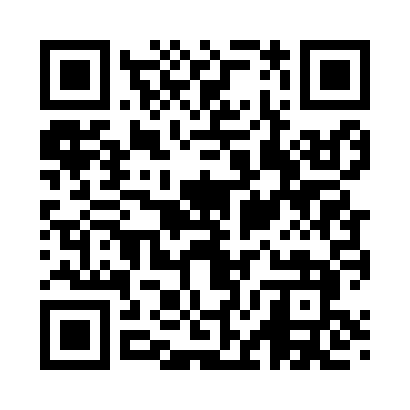 Prayer times for Trichell, Louisiana, USAMon 1 Jul 2024 - Wed 31 Jul 2024High Latitude Method: Angle Based RulePrayer Calculation Method: Islamic Society of North AmericaAsar Calculation Method: ShafiPrayer times provided by https://www.salahtimes.comDateDayFajrSunriseDhuhrAsrMaghribIsha1Mon4:506:101:164:568:229:422Tue4:506:111:164:568:219:423Wed4:516:111:164:568:219:424Thu4:516:121:164:578:219:415Fri4:526:121:174:578:219:416Sat4:536:121:174:578:219:417Sun4:536:131:174:578:219:408Mon4:546:131:174:578:219:409Tue4:556:141:174:578:209:4010Wed4:556:151:174:588:209:3911Thu4:566:151:184:588:209:3912Fri4:576:161:184:588:199:3813Sat4:576:161:184:588:199:3814Sun4:586:171:184:588:199:3715Mon4:596:171:184:588:189:3716Tue5:006:181:184:588:189:3617Wed5:006:191:184:588:189:3518Thu5:016:191:184:598:179:3519Fri5:026:201:184:598:179:3420Sat5:036:201:184:598:169:3321Sun5:046:211:184:598:159:3322Mon5:046:221:184:598:159:3223Tue5:056:221:184:598:149:3124Wed5:066:231:184:598:149:3025Thu5:076:231:184:598:139:2926Fri5:086:241:184:598:129:2927Sat5:096:251:184:598:129:2828Sun5:106:251:184:598:119:2729Mon5:106:261:184:598:109:2630Tue5:116:271:184:598:109:2531Wed5:126:271:184:588:099:24